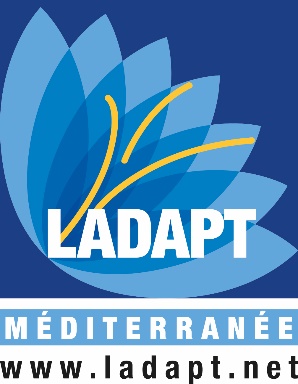 LADAPT est une Association Loi 1901, d’insertion sociale et professionnelle de personnes en situation de handicap, reconnue d'utilité publique (environnement multi-sites 120 établissements et services 3500 salariés sur le territoire) et engagée dans le champ sanitaire, médico-social.LADAPT VAR comprend un ESRP (établissement et service de rééducation professionnelle), un CFAS (centre de formation des apprentis spécialisés) un Foyer d’Accueil Médicalisé de Jour (FAMJ) accueillant des personnes avec une lésion cérébrale, et un SAMSAH (Service d’Accompagnement MédicoSocial pour Adultes Handicapés) accompagnant des personnes avec une lésion cérébrale ou des personnes avec TSA, une plateforme de répit en faveur des aidants et un GEM (groupe d’entraide mutuelle).La Plateforme LADAPT VAR recherche pour ses services implantés en centre-ville de TOULON, un(e) MEDECIN GENERALISTE ou MPR.CDI entre 0.50 et 1 ETP selon disponibilités. Un(e) MEDECIN PSYCHIATRECDI à Temps partiel (jusqu’à 0.40 ETP).Au sein d’équipes multidisciplinaires (IDE, ergothérapeute, éducateur spécialisé, assistante sociale, psychologue, neuropsychologue, AES, psychomotricien, référent de parcours, Chargé d’insertion), les médecins ont pour missions principales de Coordonner l’accès aux soins en faisant le lien avec le réseau médical et paramédical des personnesParticiper au processus d’admissions dans les services Proposer des actions de préventions/informations/éducation thérapeutique en lien avec les IDEParticiper à l’élaboration des projets d’accompagnement individualisésParticiper à l’information des partenaires et entourageParticiper à la construction du parcours de soinsSolliciter et développer le réseau de partenaires/interlocuteursParticiper à la réflexion/construction de projetsTravail en journée et en semaine. Pas d’astreinte. Modalités de présence et d’intervention à discuter.Convention collective 1951 FEHAP (à partir  de 4800€ (MG) et de 5270€ (MS) brut mensuel pour 1ETP). Si vous aimez travailler en équipe et que vous cherchez à exercer votre métier dans une dynamique d’accompagnement et une réelle diversité des actions, contactez nous :			Mme Sophie ABOUDARAM, Directrice Régionale 06.14.12.31.04			Mme Marie Laure MARSALA, Directrice 06.16.26.59.82samsah83@ladapt.net